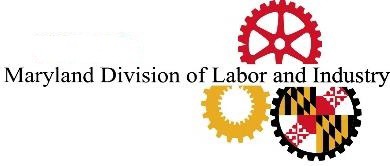 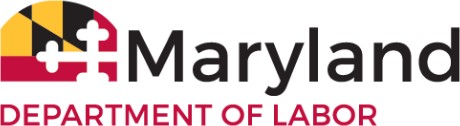 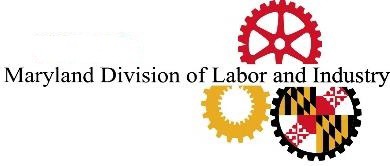 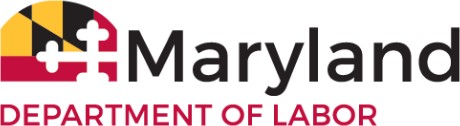 Número de reclamo    	SECCIÓN I. Información del empleado (Observación: escriba toda la información en letra imprenta o a máquina).Nombre completo:Nombre	Inicial del segundo nombre	ApellidoSSN/ITIN (últimos cuatro dígitos):			fecha de Nacimiento: Dirección:Calle	Ciudad	Estado	Código postal*Si usted cambia de dirección o número de teléfono después de presentar este formulario, notifique al Servicio de Normas Laborales (Employment Standards Service, ESS) inmediatamente por escrito. Si el ESS no puede ponerse en contacto con usted, se desestimará su reclamo.Teléfono diurno:Correo electrónico:Fecha en la que fue contratado:	Su último día trabajado:Cargo / función:Fecha de inicio:Fecha de finalización:SECCIÓN II. Información del empleadorNombre del empleador:¿El empleador sigue en el negocio?	SíNo	Cantidad de empleados1-1415 o más(incluyendo a tiempo completo, a tiempo parcial, temporales y estacionales)Dirección del empleador:Calle	Ciudad	Estado	Código postalNombre de la empresa, si lo hubiera:Información de contacto del empleador:Teléfono:Correo electrónico:Nombre del supervisor directo:Teléfono:Correo electrónico :Por favor indique cualquier otra dirección relacionada con el empleador:Calle	Ciudad	Estado	Código postalSECCIÓN III. Información de empleo¿Trabaja usted regularmente más de 12 horas a la semana?	Sí	No¿Trabaja usted en la industria de la construcción?	Sí	NoSi la respuesta es afirmativa, ¿está usted cubierto por un acuerdo de negociación colectiva?	Sí	No¿Trabaja usted de acuerdo a la necesidad en la industria de salud y servicios humanos?	Sí	No¿Es usted un contratista independiente?	Sí	No¿Trabaja usted para una agencia de servicio temporal?	Sí	NoEstado de empleo con este empleador.	Sigue empleado	renunció	despedido (Si fue despedido, indique la razón):¿Qué tipo de trabajo realiza? (Por ejemplo: carpintería, entrada de datos, enfermería):Enumere las tareas y responsabilidades principales:Dirección, ciudad, estado y código postal donde se realizó el trabajo:¿En qué condado/ciudad realizó su trabajo?:Tarifa de pago: $	por¿Con qué frecuencia le pagaban?:SemanalBisemanalMensualQuincenalOtro (explicar)¿Tiene usted una copia de la política de licencia por enfermedad y seguridad acumulada de su empleador? Sí	No	En caso afirmativo, adjuntar.¿Dispone usted de un registro de la cantidad de licencia por enfermedad y seguridad acumulada que está disponible para su uso?	Sí	No	En caso afirmativo, proporcione talones de pago recientes.¿En qué fecha(s) ocurrieron las infracciones de licencia por enfermedad y seguridad acumulada?Cantidad total de horas de licencia por enfermedad y seguridad acumulada que usted está reclamando.¿Cómo considera que ocurrieron las infracciones de licencia por enfermedad y seguridad acumulada? Marque todas las que usted está alegandoSECCIÓN IV. Detalles del reclamo y declaración de hechosEn el espacio a continuación, por favor proporcione todos los detalles e información, incluyendo fechas, testigos y ubicaciones relacionados con la presunta infracción. Sea lo más específico posible y adjunte documentos de respaldo, añada hojas adicionales de ser necesario.¿Cualquiera de los problemas indicados arriba está pendiente en un tribunal estatal o federal?	Sí	NoSi contrato a un abogado para que le asista con su queja alegando una violación u otro asunto contra su empleador, especifique el nombre, la dirección, el correo electrónico y el número de teléfono del abogado.V. Certificación y firmaPOR LA PRESENTE, CERTIFICO que las declaraciones previas, incluyendo los archivos adjuntos, son verdaderas y exactas a mi mejor saber y entender. ENTIENDO que la aceptación de este reclamo por parte de la División de Trabajo e Industria de Maryland no garantiza la ayuda. AUTORIZO a la División de Trabajo e Industria a recibir cualquier dinero pagado y a enviarme ese dinero por correo bajo mi propio riesgo.Firma del empleado:	Fecha:Nombre del empleado (letra imprenta):En la medida de lo posible, el Comisario mantendrá su identidad confidencial a menos que renuncie a la confidencialidad marcando esta casillaMaryland Department of Labor Division of Labor and Industry Employment Standards Service10946 Golden West Drive – Suite 160 Hunt Valley, MD 21031Número de teléfono: (410) 767-2357 • Número de fax: (410) 333-7303      Correo electrónico: dldliemploymentstandards-dllr@maryland.gov                      Rev. 9/23                        No permitiéndome usar la licencia por enfermedad y seguridad acumuladaNo permitiéndome transferir la licencia por enfermedad y seguridad acumulada de un año al otroExigiendo que compense las horas perdidasNo proporcionándome el Aviso de Derechos de los TrabajadoresTomando represalias contra mí por solicitar la licenci enfermedad y seguridad acumulada, por usar la licenciapor enfermedad o por presentar un reclamoNo compensándome correctamente por la licencia po enfermedad y seguridad acumuladaExigiendo que yo encuentre a un trabajador que me reemplaceExigiendo que proporcione documentación médicaNo proporcionándome la licencia por enfermedad y seguridad acumuladaOtro